COMMENT S’INSCRIRE ?____________Remplir le bulletin d’inscription (ci-joint)Mettre dans une enveloppe : - le bulletin soigneusement rempli et signé- 2.000 F CFA de cotisation par élève + 1 photo (obligatoires pour l’inscription)- 30.000 F CFA /an par activité sauf le club natation : 34 000F CFA /anNB :	 - une réduction de 1/3 se fera sur le prix des activités de midi pour ceux qui sont inscrits à la cantine de l’école soit 20000 à payer au lieu de 30000/an. Possibilité de changement d’activité à la 2ème période sans frais supplémentaire.        	- Les activités ASSC de midi débutent le 17 septembre 2018.-Inscrivez-vous avant le jeudi 27 septembre 2018 (dernier délai) à la permanence de l’ASSC à Charles de Gaulle les mardis et jeudis matins de 07h30 à 12h00 (Mr AKINDES Bienvenu).		N.B. : 	-	Les inscriptions seront relevées et numérotées par ordre d’arrivée.
		Elles ne seront effectives qu’à la réception de tous les documents exigés.	-	Une fois les clubs ouverts, les activités qui n’atteindront pas un minimum de 10 élèves à la rentrée de Toussaint ne seront pas maintenues (les élèves seront orientés vers d’autres clubs ou seront remboursés).	-	Le pratique de certaines activités nécessite l’achat de matériels à la charge de l’élève.	-	Après deux séances, le changement d’activité ne sera plus possible avant la fin de période.PS : le port des genouillères et coudières est obligatoire pour les activités de foot et roller.DEPECHEZ-VOUS,  LES PLACES SONT LIMITEES !!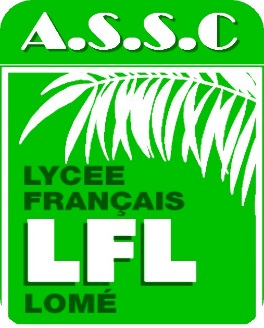 (Voir instructions : Comment s’inscrire ?)ATTENTIONL’inscription se fait en une seule fois et est valable pour l’année scolaire.Deux périodes sont néanmoins conservées :	-1ère période : du 01 Octobre 2018 au 02 Février 2019.	-2ème période : du 04 Février 2019 au 15 Juin 2019Si vous le souhaitez, à l’issue de la 1ère période, vous aurez la possibilité de changer d’activité dans la limite des places disponibles sans frais supplémentaire (voir Mr AKINDES Bienvenu).Je soussigné,	,Autorise mon enfant	de la classe de 	Né(e) le	N° de téléphone parents :	fixe	mobile		fixe	mobile	à adhérer à l’Association Sportive et Socio-culturelle de l’établissement pour l’année scolaire 2018/2019 (2.000 F CFA de cotisation obligatoire + 1 photo).à participer aux activités suivantes (cocher les activités choisies au verso de la page)(Possibilité de changement d’activité à la 2ème période sans frais supplémentaire)Fait à Lomé, le 	Lycée Français de LoméAnnée 2018 / 2019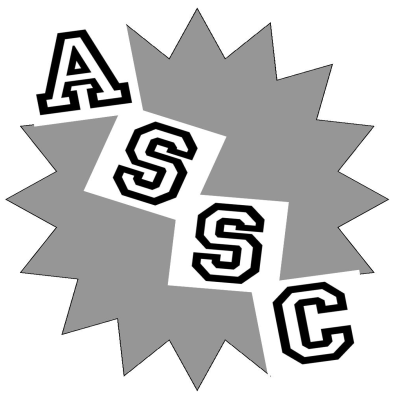 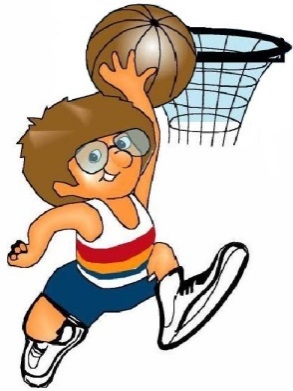 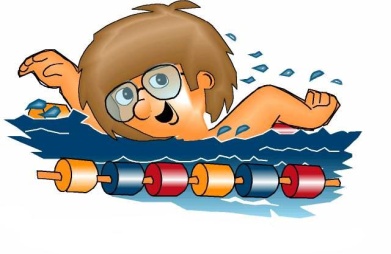 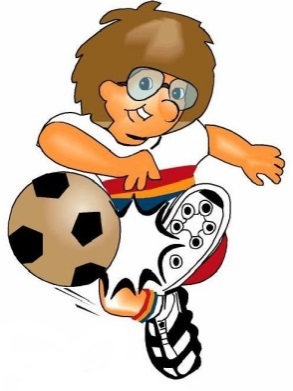 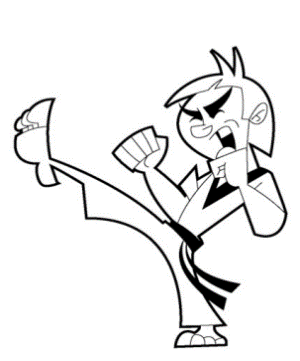 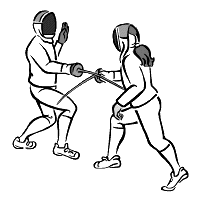 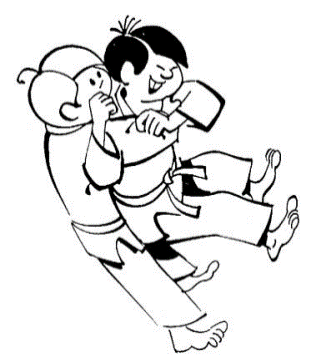 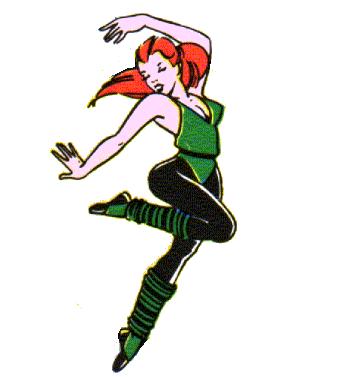 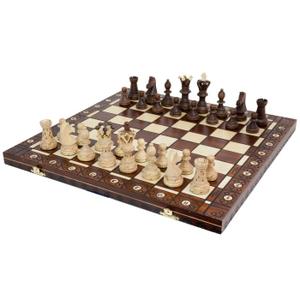 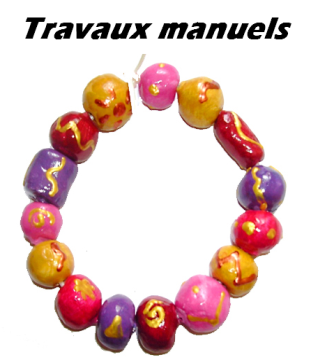 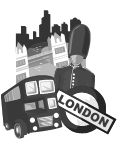 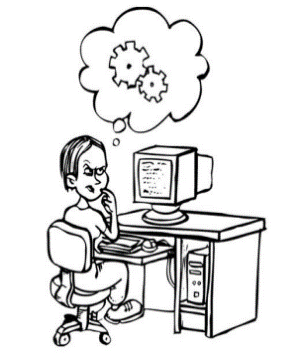 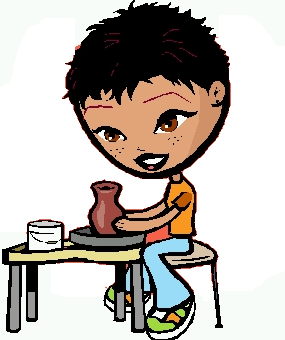 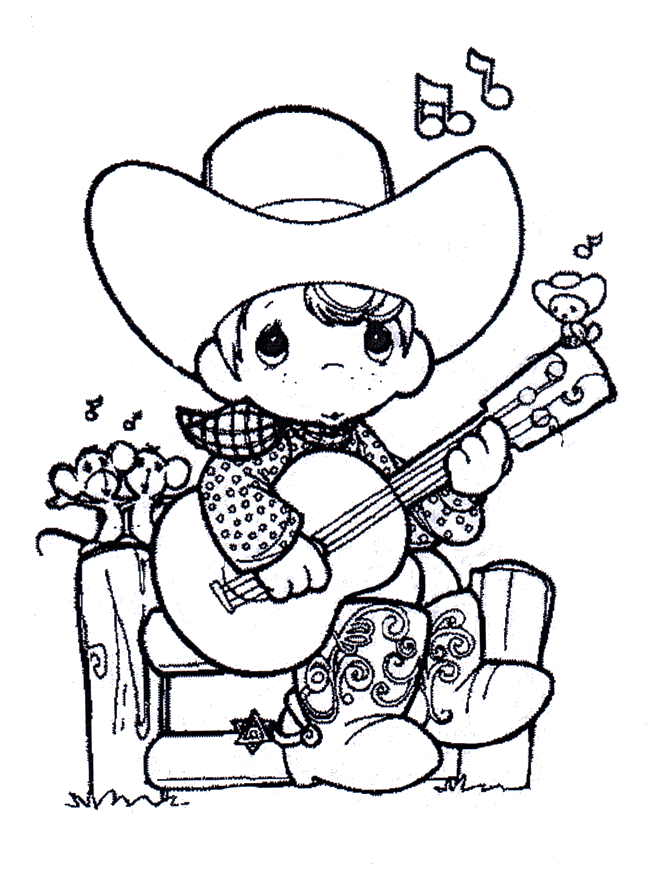 Activités Primaire2018_2019du lundi 01 Octobre 2018 au samedi 15 Juin 2019Activités Primaire2018_2019du lundi 01 Octobre 2018 au samedi 15 Juin 2019Activités Primaire2018_2019du lundi 01 Octobre 2018 au samedi 15 Juin 2019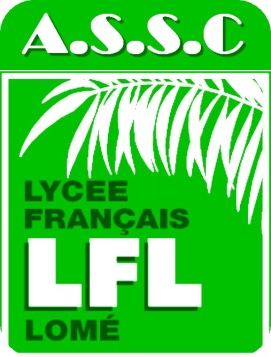 ANNEE SCOLAIRE 2018 / 2019BULLETIN D’INSCRIPTION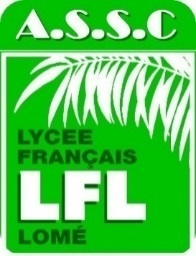 ANNEE SCOLAIRE 2018 / 2019Cochez  les  activités  choisiesActivitéNiveaujourhorairelieumontantX1Activités manuellesPS/MS/GSMardi12h45 - 13h45CDG (salle)20.0002Activités manuellesPS/MS/GSJeudi12h45 - 13h45CDG (salle)20.0003AnglaisCP => CM2Vendredi15h30 - 16h30CDG (salle)30.0004Baby-basketCE1 / CE2Vendredi15h30 - 16h30CDG (plateau)30.0005Bande dessinéeCE1 => CM2Mardi12h45 - 13h45CDG (salle)20.0006Clown et magicienCP => CM2Mardi16h15 - 17h15CDG (salle)30.0007DansePS/MS/GSMercredi14h00 - 15h00CDG (salle motricité)30.0008DanseCP => CM2Mardi16h15 - 17h15CDG (salle motricité)30.0009Danse classiqueCP => CM2Jeudi14h15 - 17h15CDG (salle)30.00010Dessin académiqueCP => CM2Lundi14h30 - 15h30CDG (salle)30.00011EchecsCP => CM2Mardi 16h15 - 17h15CDG (salle)30.00012EchecsCP => CM2Jeudi12h45 - 13h45CDG (salle)20.00013EscrimeCE1 => CM2Mercredi15h15 - 16h15CDG (salle motricité)30.00014EspagnolCP => CM2Vendredi15h30 - 16h30CDG (salle)30.00015FootballGS/CPMardi16h15 - 17h15CDG (plateau)30.00016FootballCE1/CE2Lundi14h30 - 15h30CDG (plateau)30.00017FootballCM1/CM2Lundi15h30 - 16h30CDG (plateau)30.00018GuitareCE1 => CM2Lundi15h30 - 16h30CDG (salle)30.00019InformatiqueCE1 => CM2Mardi12h45 - 13h45CDG (salle info)20.00020ItalienCP => CM2Vendredi14h30 - 15h30CDG (salle)30.00021JardinagePS => CM2Jeudi16h15 - 17h15CDG 30.00022JudoGS => CM2Vendredi14h30 - 15h30CDG (salle motricité)30.00023KaratéGS => CM2Lundi15h30 - 16h30CDG (salle motricité)30.00024MinaGS => CM2Vendredi14h30 - 15h30CDG (salle )30.00025Mini-basketCM1 / CM2vendredi15h30 - 16h30CDG (plateau)30.00026NatationPS/MSLundi14h30 - 15h30Hôtel Sarakawa34.00027NatationGS/CPMercredi15h30 - 16h30Hôtel Sarakawa34.00028NatationCE1/ CE2Mercredi14h00 - 15h00Hôtel Sarakawa34.00029NatationCM1/CM2Mercredi16h30 - 17h30Hôtel Sarakawa34.00030OrigamiCP => CM2Jeudi12h45 - 13h45CDG (salle)20.00031PoteriePS => CE2Mercredi15h00 - 16h00CDG (préau)30.00032RollerCP => CM2samedi10h30 - 11h30LFL (plateau)30.00033Tennis de tableCE1 => CM2Samedi10h30 - 11h30LFL (gymnase)30.00034ThéâtreCP => CM2Mardi12h45 - 13h45CDG (salle motricité)20.00035ThéâtreCP => CM2Jeudi16h15 - 17h15CDG (salle motricité)30.00036Travaux manuelsCP => CM2Lundi14h30 - 15h30CDG (préau)30.000Signature :Total=